February 25, 2014Ms. Kirsten WalliOntario Energy BoardPO Box 23192300 Yonge Street, Suite 2700Toronto, ON M4P 1E4Re: Notice of Application and Hearing:	Hydro One Networks Inc. Leave to Construct Electricity Transmission Assets EB-2013-0421Dear Ms Walli:On February 25, 2014, the Board Published the Notice of Application and Hearing for the above-noted proceeding in the Windsor Star newspaper.Essex Powerlines Corporation (Essex) respectively requests intervenor status for the above-noted proceeding.  The Hydro One Networks Inc. application includes a reference to Essex as a distributor which will benefit from the project and therefore, Essex has an interest in the matters described in the Notice.  Please forward all correspondence to:Richard Dimmel, CPA, CMAVice President, Regulatory Affairs2199 Blackacre Drive, Suite 200Oldcastle, ON N0R 1L0 Sincerely, 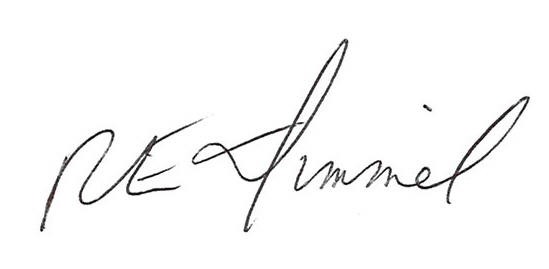 Richard Dimmel, CPA, CMACc:	Joe Barile, General Manager, Essex Powerlines Corporation	Raymond Tracey, CEO, Essex Power Corporation